Lal Lal Moorabool Photographic Group Sponsorship Agreement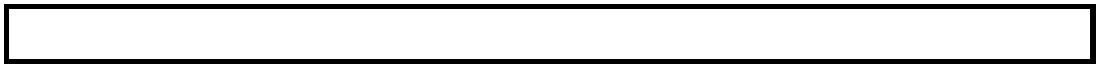 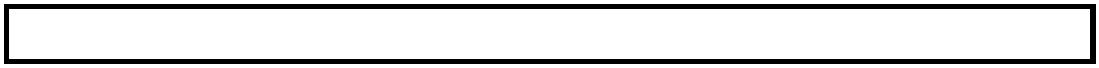 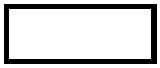 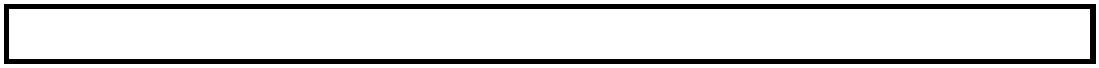 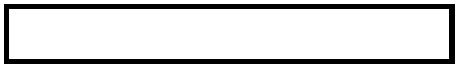 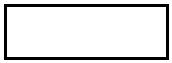 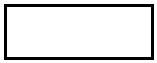 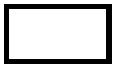 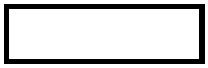 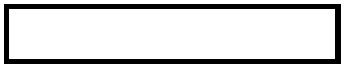 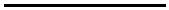 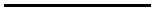 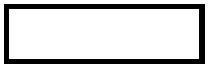 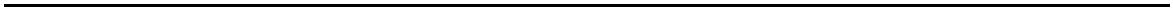 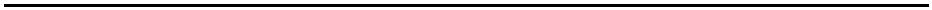 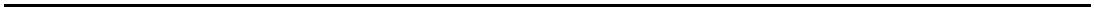 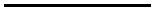 Company NameContact PersonPhone NumberEmail AddressSponsorship Amount Qty x $50 = $Alternate Amount $Annually One-off (Strike out whichever is not applicable)Commencement Date / /The Sponsor agrees to pay the above amount/s as shown to LLMPG.
 In return LLMPG agrees to promote the business or individual in the following
locations (Website, LLMPG promotional material, Social Media) for the period
of 12 months from commencement date.(Including the LLMPG Annual Photographic Competition promotion)If the Sponsor chooses a one-off payment for Sponsorship, then the Sponsor will
receive promotion via website and Social Media in relation to the LLMPG Annual
Photographic Competition. Once the competition has ended no further
promotion of the Sponsor will occur. (Typically June -September annually)SponsorLLMPG Committee MemberPositionDated: / /Payments to: Lal Lal Moorabool Photographic Group
 BSB: 633-000 Acct.: 142293281If the Sponsor wishes to include a logo on promotional
material it can be emailed to : secretary@lallalmooraboolphotographicgroup.org